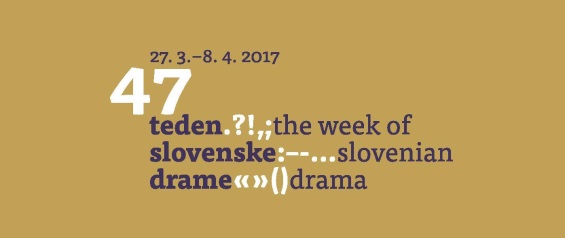 Prijava predstave na 47. teden slovenske drameRok za prijavo je 31. oktober 2016Prijavi priložite:-	predračun za gostovanje predstave v Kranju,
- 	izbor kritik,
-    	pet (5) gledaliških listov,
-   	tri (3) fotografije predstave (velikosti vsaj 1,5 MB) po e-pošti na naslov: info@pgk.si.Gledališče, gledališka skupinaNaslovOdgovorna osebaKontaktna osebaKontaktna oseba za tehnične zadeveTelefon / gsmE- poštaSpletna stranAvtor besedilaNaslov predstaveKoproducentRežiserDramaturgScenografKostumografAvtor glasbeKoreografDrugi sodelavciIgralska zasedba:Datum premiereTrajanje predstave in število odmorovAli je potrebna vaja?Želeni termin nastopa:Število sodelujočih:igralcitehnikaostaliOdrske zahteve (velikost odra)Čas postavljanja (scena, luč)Čas podiranje (scena, luč)Tehnične posebnosti predstave